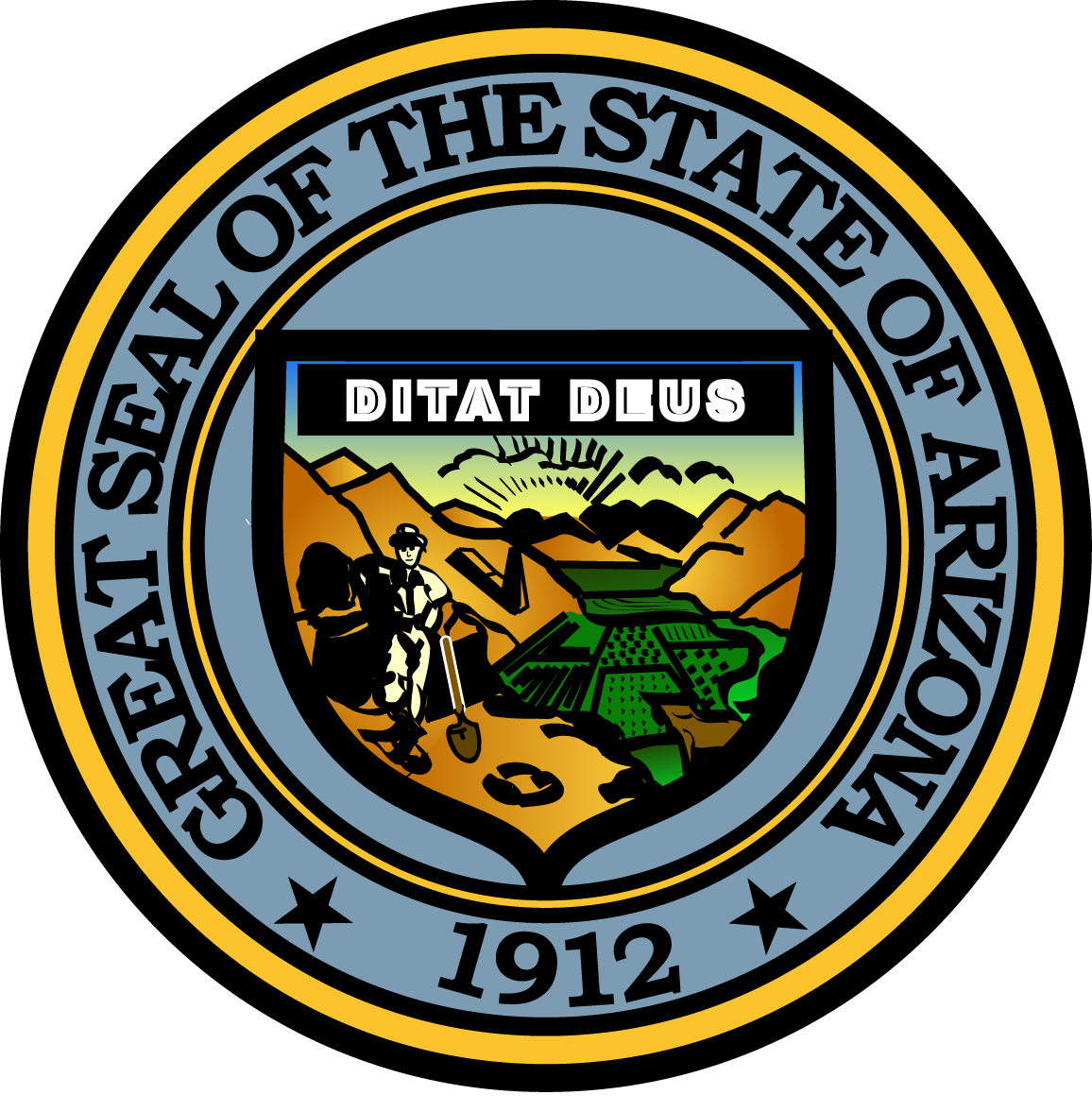 Arizona PARENTS COMMISSION ON DRUG EDUCATION AND PREVENTIONJanuary 9, 201910:00 AMARIZONA STATE CAPITOL1700 West Washington Street, Phoenix, AZ 85007Executive Tower, 2nd Floor Conference RoomMeeting Agenda Agenda ItemAnticipated ActionCall to OrderBryan Cox, ChairDiscussionWelcome/Introductions (2 minutes)10:00-10:02Bryan Cox, ChairDiscussionApproval of Minutes from Nov. 14, 2018(1 minutes) Bryan Cox, ChairDiscussion/Action      10:02-10:03Conflict of Interest Training (47 minutes)10:03-10:50Anni Lori Foster, General Counsel for Office of Governor Douglas A. DuceyDiscussionDiscussion & Approval of New RFGA (40 minutes)10:50-11:30Malcolm Hightower, Deputy Director, and Leona Morales, Program Administrator, both of the Governor’s Office of Youth, Faith and Family (GOYFF), Travis Price, Compliance & Procurement Manager, Governor’s OfficeDiscussion/Action Presentation- Arizona Youth Survey(20 minutes)11:30-11:50Subgrantees Update  (5 minutes)11:50-11:55Catie Clark, Statistical Analysis Center Director, Arizona Criminal Justice CommissionLeona Morales, Program Administrator, Governor’s Office of Youth, Faith and FamilyPresentationDiscussionAnnouncements (2 minutes)       11:55-11:57Bryan Cox, Chair DiscussionCall to the Public (2 minutes)11:57-11:59Reminder of Next Meeting (1 minute)11:59-12:00Wednesday, March  20, 2019Executive Tower, Phoenix3rd Floor Conference RoomAdjourn       12:00Bryan Cox, ChairBryan Cox, ChairBryan Cox, ChairDiscussionDiscussionAction